TITLE OF MODULE:	Analysis of Qualitative DataCODE OF MODULE:	CMAIN LECTURER:	Μarios Goudas	 Tel:+30.2431047045, Email: mgoudas@pe.uth.gr OTHER LECTURERS: 	TEACHING MODE:	Six 2-hour classes MODULE ID:		Module of the 3rd semester  Key-words:		Qualitative data collection, analyses, analysis interpretation, write up.AIM OF THE MODULELEARNING OUTCOMESTIMETABLE & PLANNING**The Mini Assignment applies to a. Students who opt for the Quantitative Assignment. Required to for a PASS Elements: a. Brief Rationale for an interview b. Interview transcription, c. Brief conclusions, d. References, e. Interview Guide TEACHING METHODSLectures and assignmentsModule Evaluation A semester long assignment ought to be completed in parts for this module. The purpose of the assignment is to acquire hands-on experience in conducting qualitative scientific research in the area of sport and exercise psychology.Part A. Statement of the problem (15%); Part B. Data collection (15%); Part C. Data analysis and write up (15%); and Overall presentation of final paper (5%)Assignment InformationYou may approach some part of your thesis qualitatively or find another sport psychology topic that interests you and complete the following:Part A (your first draft of it is due  4/11)Identify a ‘Research Problem’ or ‘Need for such Study’Think of a rationale of need for studying the particular issue--Why is this study needed? When trying to establish the need of the study…consider the source of the problemframe it within the literatureForeshadow for 1 of the 5 approachesState the purpose of your studyEstablish your research question(s) and sub-question(s) if neededPart B Develop the interview guideFind the best source for your study and interview him/her for 10-20 minutesConsider how will you ensure trustworthinessTranscribe the interview verbatimPart C Analyze the interviewWrite up of your findings and Draw few conclusions relating them to the existing literatureThe final paper of your assignment should include the following  (due 28/1/2023)Title pageIntroduction to the problemPositioning of the problem within the literatureResearch question(s)Brief description of the best source of information you selected (i.e., participant)How you establish trustworthinessData collection method used and presentation of your analysisFindings and conclusionReferencesAppendix A: Interview transcriptionThe final paper should be prepared according to manuscript guidelines of the APA 6th edition manual. The length of the final paper is minimum 5 pages and maximum 7 pages (excluding the title page and reference pages). Part B (i.e., the transcribed interview) will be included as an appendix in the final paper.Evaluation CriteriaPart AIntroduction to the problem and need of study (5)Positioning of the problem within the literature (5)Your research question(s) (5)Part BBrief description of the best source of information you selected (i.e., participant) (5)How you establish trustworthiness (5)Data collection method and information gathered (5)Part CData analysis (method to be used and actual analysis) (5)Findings and conclusion (10)OverallGrammar, syntax, flow of text (2)APA 6th guidelines (1)Overall presentation (2)TOTAL (50)LECTURE OUTLINESThe assigned readings ought to be completed before you come to class. When in class, the instructor assumes the readings were done, you know the basics, and expects you to be in position to express your opinion critically.Grading systemSUGGESTED TEXTBOOKS Denzin N.K. & Lincoln Y.S. (2011) The SAGE handbook of qualitative research. London: SageSilverman D. (2009) Doing qualitative research. London: Sage.Creswell, J.W. (2013). Qualitative inquiry and research design: Choosing among five approaches (3nd ed.). London: Sage.Glesne C. (2006). Becoming qualitative researchers: An introduction (3rd ed.). Boston: Pearson/Allyn and Bacon.Boyatzis, R.E. (1998). Transforming qualitative information: thematic analysis and code development. Thousand Oaks, CA: Sage.Rossman, B. G., & Rallis, S. F. (1998). Learning in the field: An introduction to qualitative research. London: Sage.Janesick, V.J. (1998). “Stretching" exercises for qualitative researchers. Thousand Oaks, CA: Sage.Patton, M.Q. (1990). Qualitative evaluation and research methods (2nd ed.) London: Sage.Lincoln, Y.S. & Guba, E.G. (1985). Naturalistic Inquiry. London: Sage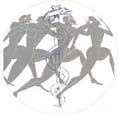 UNIVERSITY OF THESSALY Master of Science in SPORT & EXERCISE PSYCHOLOGY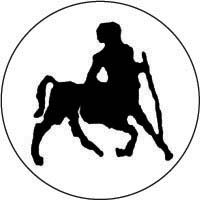 For students to acquire the necessary knowledge and competencies that will enable them to conduct qualitative scientific research in the area of sport and exercise psychology.At the end of this module students should:Be in position to state the problem to be studied, find best fit to study the problem, collect qualitative data, analyze the data, and interpret it for answering the research questionsKnow the most often used qualitative data collection and analyses approaches in the areas of sport and exercise psychology Prepare themselves for their masters’ thesisBe able to think critically regarding issues in the context of conducting qualitative researchDevelop a qualitative perspective for the advancement of knowledge in sport psychologyDateLecturerTopicAssignment dueApplies to1/10GoudasStating the problem and choosing the approach I(1/10)Perceived Usefulness EssayPaper Presentation in classAll1/10GoudasStating the problem and choosing the approach II5/11GoudasGoudasData collection I—interview I, Thematizing the interview4/11Assignment Part A-draft 1Students who opt for the Qualitative Assignment5/11GoudasGoudasData collection II – interview 2, Drafting Questions3/12GoudasGoudasAnalyzing data I3/12GoudasGoudas6.Analyzing data II & Writing up qualitative research28/1Assignment dueStudents who opt for the Qualitative AssignmentLecture 1Lecture 1Lecture 1TitleContentKey-wordsStating the problem and choosing the approachFocus your studyStating your research problem and finding the best fit for your research question.Research questions,Qualitative approaches ReadingsCreswell, J.W. (2013). a. Five Qualitative Approaches to Inquiry (pp. 69-110) & b. Introducing and focusing the study (pp. 129-143). Qualitative inquiry and research design: Choosing among five approaches (3rd ed.). London: Sage.AdditionalPatton, M.Q. (1990). Designing qualitative studies (pp.145-198). Qualitative evaluation and research methods (2nd ed.) London: Sage.Lincoln, Y.S. & Guba, E.G. (1985). Designing a naturalistic inquiry (pp. 221-249). Naturalistic Inquiry. London: Sage Creswell, J.W. (2013). a. Five Qualitative Approaches to Inquiry (pp. 69-110) & b. Introducing and focusing the study (pp. 129-143). Qualitative inquiry and research design: Choosing among five approaches (3rd ed.). London: Sage.AdditionalPatton, M.Q. (1990). Designing qualitative studies (pp.145-198). Qualitative evaluation and research methods (2nd ed.) London: Sage.Lincoln, Y.S. & Guba, E.G. (1985). Designing a naturalistic inquiry (pp. 221-249). Naturalistic Inquiry. London: Sage Lecture 2Lecture 2Lecture 2TitleContentKey-wordsStating the problem and choosing the approach II – Data CollectionInterviewing, observing people, actions and events, fieldwork and observation, field notes, participant observation – case studiesAsking the questions, Interview formsdata collectionReadings/AssignmentsCreswell, J.W. (2013). Data collection (pp. 145-178). Qualitative inquiry and research design: Choosing among five approaches (3nd ed.). London: Sage.Kvale, S. & Brinkmann, S. (2009). Chapters 4, 7, 8 (pp. 61-80; 123-142; 143-160). Interviews: Learning the craft of qualitative research interviewing. London: SageAdditionalPatton, M.Q. (1990). Fieldwork strategies and observation methods (pp.199-276). Qualitative evaluation and research methods (2nd ed.) London: Sage.Creswell, J.W. (2013). Data collection (pp. 145-178). Qualitative inquiry and research design: Choosing among five approaches (3nd ed.). London: Sage.Kvale, S. & Brinkmann, S. (2009). Chapters 4, 7, 8 (pp. 61-80; 123-142; 143-160). Interviews: Learning the craft of qualitative research interviewing. London: SageAdditionalPatton, M.Q. (1990). Fieldwork strategies and observation methods (pp.199-276). Qualitative evaluation and research methods (2nd ed.) London: Sage.Lecture 3Lecture 3Lecture 3TitleContentKey-wordsData collection I—interview I, Thematizing the interviewInterview guideCredibility, transferability, dependability, confirmability Interview, trustworthinessReadings/AssignmentsKvale, S. & Brinkmann, S. (2009). Chapters 4, 6, 7, 8 (pp. 61-80; 123-142; 143-160). Interviews: Learning the craft of qualitative research interviewing. London: SageAdditionalPatton, M.Q. (1990). Qualitative interviewing (pp.277-368). Qualitative evaluation and research methods (2nd ed.) London: Sage.Sparkes, A.C., & Smith, B. (2009). Judging the quality of qualitative inquiry: Criteriology and relativism in action. Psychology of Sport and Exercise, 10, 491–497.Kvale, S. & Brinkmann, S. (2009). Chapters 4, 6, 7, 8 (pp. 61-80; 123-142; 143-160). Interviews: Learning the craft of qualitative research interviewing. London: SageAdditionalPatton, M.Q. (1990). Qualitative interviewing (pp.277-368). Qualitative evaluation and research methods (2nd ed.) London: Sage.Sparkes, A.C., & Smith, B. (2009). Judging the quality of qualitative inquiry: Criteriology and relativism in action. Psychology of Sport and Exercise, 10, 491–497.Lecture 4Lecture 4Lecture 4TitleContentKey-wordsData collection I—interview II – Developing the interview Scripting the interviewInterviewer questionsConducting an interviewReadings/AssignmentsKvale, S. & Brinkmann, S. (2009). Chapters 4, 6, 7, 8 (pp. 61-80; 123-142; 143-160). Interviews: Learning the craft of qualitative research interviewing. London: SageAdditionalPatton, M.Q. (1990). Qualitative interviewing (pp.277-368). Qualitative evaluation and research methods (2nd ed.) London: Sage.Creswell, J.W. (2013). Data analysis and representation (pp. 179-212). Qualitative inquiry and research design: Choosing among five approaches (3nd ed.). London: Sage.Braun, V., & Clarke, V. (2006). Using thematic analysis in psychology. Qualitative Research in Psychology, 3, 77-101.Kvale, S. & Brinkmann, S. (2009). Chapters, 11, 12, 14. Interviews: Learning the craft of qualitative research interviewing. London: Sage.Saldana, J. (2009). The coding manual for qualitative researchers. London: Sage.Boyatzis, R.E. (1998). Transforming qualitative information: thematic analysis and code development. Thousand Oaks, CA: Sage.Kvale, S. & Brinkmann, S. (2009). Chapters 4, 6, 7, 8 (pp. 61-80; 123-142; 143-160). Interviews: Learning the craft of qualitative research interviewing. London: SageAdditionalPatton, M.Q. (1990). Qualitative interviewing (pp.277-368). Qualitative evaluation and research methods (2nd ed.) London: Sage.Creswell, J.W. (2013). Data analysis and representation (pp. 179-212). Qualitative inquiry and research design: Choosing among five approaches (3nd ed.). London: Sage.Braun, V., & Clarke, V. (2006). Using thematic analysis in psychology. Qualitative Research in Psychology, 3, 77-101.Kvale, S. & Brinkmann, S. (2009). Chapters, 11, 12, 14. Interviews: Learning the craft of qualitative research interviewing. London: Sage.Saldana, J. (2009). The coding manual for qualitative researchers. London: Sage.Boyatzis, R.E. (1998). Transforming qualitative information: thematic analysis and code development. Thousand Oaks, CA: Sage.Lecture 5Lecture 5Lecture 5TitleContentKey-wordsAnalyzing data ITranscribing interviewsOrganizing the dataDecisions about analysisStrategies for analysisInductive – deductive analysis Content analysis Finding patterns and categories Computer programs in qualitative researchdata analysisReadings/AssignmentsCreswell, J.W. (2013). Data analysis and representation (pp. 179-212). Qualitative inquiry and research design: Choosing among five approaches (3nd ed.). London: Sage.Kvale, S. & Brinkmann, S. (2009). Chapters, 11, 12, 14. Interviews: Learning the craft of qualitative research interviewing. London: Sage.Saldana, J. (2009). The coding manual for qualitative researchers. London: Sage.Boyatzis, R.E. (1998). Transforming qualitative information: thematic analysis and code development. Thousand Oaks, CA: Sage.Creswell, J.W. (2013). Data analysis and representation (pp. 179-212). Qualitative inquiry and research design: Choosing among five approaches (3nd ed.). London: Sage.Kvale, S. & Brinkmann, S. (2009). Chapters, 11, 12, 14. Interviews: Learning the craft of qualitative research interviewing. London: Sage.Saldana, J. (2009). The coding manual for qualitative researchers. London: Sage.Boyatzis, R.E. (1998). Transforming qualitative information: thematic analysis and code development. Thousand Oaks, CA: Sage.Lecture 6Lecture 6Lecture 6TitleContentKey-wordsAnalyzing data IIWriting up qualitative researchThematic analysis Presenting your analysis.Organizing your report & report your findings Structuring a qualitative thesis/dissertationQualitative dissertation, qualitative data presentationReadings/AssignmentsBraun, V., & Clarke, V. (2006). Using thematic analysis in psychology. Qualitative Research in Psychology, 3, 77-101.AdditionalCreswell, J.W. (2013). Writing a qualitative study (pp. 213-241). Qualitative inquiry and research design: Choosing among five approaches (3nd ed.). London: Sage.Wolcott, H.E. Writing up qualitative research (3rd ed.). London: Sage.Braun, V., & Clarke, V. (2006). Using thematic analysis in psychology. Qualitative Research in Psychology, 3, 77-101.AdditionalCreswell, J.W. (2013). Writing a qualitative study (pp. 213-241). Qualitative inquiry and research design: Choosing among five approaches (3nd ed.). London: Sage.Wolcott, H.E. Writing up qualitative research (3rd ed.). London: Sage.A90-100C70-79E50-59B80-89D60-69Failed<49